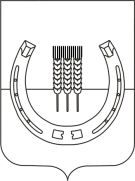 АДМИНИСТРАЦИЯСПАССКОГО СЕЛЬСКОГО ПОСЕЛЕНИЯСПАССКОГО МУНИЦИПАЛЬНОГО РАЙОНАПРИМОРСКОГО КРАЯПОСТАНОВЛЕНИЕ26 декабря 2023 года                       с. Спасское	                                           № 111Об утверждении Порядка утверждения схемы размещения гаражей, являющихся некапитальными сооружениями, и стоянок технических или других средств передвижения инвалидов вблизи их места жительства 
на землях или земельных участках, находящихся в государственной 
или муниципальной собственности, и Порядка определения платы 
за использование земельных участков, находящихся в собственности Спасского сельского поселения, земель или земельных участков, государственная собственность на которые не разграничена, для возведения гражданами гаражей, являющихся некапитальными сооружениями	В соответствии со статьей 39.36-1 Земельного кодекса Российской Федерации, в соответствии с Уставом Спасского сельского поселения, администрация Спасского сельского поселенияПОСТАНОВЛЯЕТ:	1. Утвердить Порядок утверждения схемы размещения гаражей, являющихся некапитальными сооружениями, и стоянок технических или других средств передвижения инвалидов вблизи их места жительства на землях или земельных участках, находящихся в государственной или муниципальной собственности согласно приложению № 1.	2. Утвердить Порядок определения платы за использование земельных участков, находящихся в собственности Спасского сельского поселения, земель или земельных участков, государственная собственность на которые не разграничена, для возведения гражданами гаражей, являющихся некапитальными сооружениями, согласно приложению № 2.3. Настоящее постановление вступает в силу с момента официального опубликования.4. Контроль за выполнением настоящего постановления оставляю за собой.И.о. главыСпасского сельского поселения 					В.А. ЕременкоПриложение № 1к постановлению администрацииСпасского сельского поселенияот 26.12.2023 года № 111Порядокутверждения схемы размещениягаражей, являющихся некапитальными сооружениями,и стоянок технических или других средствпередвижения инвалидов вблизи их места жительствана землях или земельных участках, находящихсяв государственной или муниципальной собственности	1. Порядок утверждения схемы размещения гаражей, являющихся некапитальными сооружениями, и стоянок технических или других средств передвижения инвалидов вблизи их места жительства на землях или земельных участках, находящихся в государственной или муниципальной собственности (далее - Порядок), разработан в соответствии со статьей 39.36-1 Земельного кодекса Российской Федерации и устанавливает процедуру утверждения схемы размещения гаражей, являющихся некапитальными сооружениями, и стоянок технических или других средств передвижения инвалидов вблизи их места жительства на землях или земельных участках, находящихся в государственной или муниципальной собственности (далее - схема).	2. Схема - документ, утверждаемый органами местного самоуправления муниципальных образований, расположенных на территории Спасского сельского поселения  (далее - органы местного самоуправления), включающий в себя текстовую и графическую часть, определяющий места размещения гаражей, являющихся некапитальными сооружениями (далее - гаражи), и стоянок технических или других средств передвижения инвалидов вблизи их места жительства (далее - стоянки) на территории муниципального образования, расположенного на территории Спасского сельского поселения, и содержащий сведения о площади, местоположении, периоде размещения, виде размещаемого объекта, собственнике земельного участка.	3. При разработке схемы орган местного самоуправления должен учитывать требования земельного, градостроительного законодательства, законодательства в области охраны окружающей среды, в области охраны и использования особо охраняемых природных территорий, в области сохранения, использования, популяризации и использования объектов культурного наследия, в области обеспечения санитарно-эпидемиологического благополучия населения, законодательства о пожарной безопасности и иные предусмотренные законодательством Российской Федерации требования.	4. Включение в схему мест размещения гаражей и стоянок, расположенных на землях или земельных участках, находящихся в государственной собственности, осуществляется органом местного самоуправления с согласия федерального органа исполнительной власти или органа исполнительной власти субъекта Российской Федерации, уполномоченных на распоряжение земельными участками.	5. В схему могут быть включены места размещения гаражей, являющихся некапитальными сооружениями, возведенных до дня вступления в силу Федерального закона от 05.04.2021 N 79-ФЗ "О внесении изменений в отдельные законодательные акты Российской Федерации" (далее - Федеральный закон от 05.04.2021 N 79-ФЗ), а также места размещения стоянок для технических и других средств передвижения инвалидов, предоставленные им до дня вступления в силу Федерального закона от 05.04.2021 N 79-ФЗ.	6. Схема разрабатывается и утверждается органами местного самоуправления на срок не менее 5 лет.	7. Схема должна состоять из двух частей:	7.1. Текстовой части, оформленной в виде таблицы, содержащей сведения об учетном номере, кадастровом номере земельного участка или кадастровом номере квартала, местоположении, площади земельного участка или его части, собственнике земельного участка, виде размещаемого объекта, площади размещаемого объекта, периоде размещения.	7.2. Графической части, оформленной в виде карт на часть территории населенного пункта или часть территории муниципального образования, находящейся за границами населенного пункта, с обозначением границ земельных участков, частей земельных участков, предназначенных для размещения гаражей и стоянок, в масштабе 1:1000 или 1:500.	8. Внесение изменений в схему в части включения мест размещения гаражей и стоянок осуществляется:	8.1. По инициативе федеральных органов исполнительной власти, органов исполнительной власти Приморского края, органов местного самоуправления.	8.2. По инициативе граждан, являющихся инвалидами (их законных представителей), или одного из родителей (законных представителей) ребенка-инвалида.	9. Внесение изменений в схему в части исключения мест размещения гаражей и стоянок из схемы осуществляется:	9.1. В связи с наличием решения федерального органа исполнительной власти, органа исполнительной власти Приморского края или органа местного самоуправления:	об изъятии земельного участка, на котором предусмотрены места размещения гаражей и стоянок, для государственных или муниципальных нужд;о благоустройстве территории, на которой предусмотрены места размещения гаражей и стоянок;	о необходимости реализации мероприятий национальных, федеральных и региональных проектов на территории, на которой предусмотрены места размещения гаражей и стоянок.	9.2. В случае, если места размещения гаражей и стоянок не соответствуют требованиям, установленным пунктом 3 настоящего Порядка.	9.3. На основании заявления федерального органа исполнительной власти, органа исполнительной власти Приморского края при необходимости вовлечения земельного участка, в границах которого предусмотрены места размещения гаражей и стоянок, в хозяйственный оборот в соответствии с его целевым назначением.	10. Внесение изменений в схему осуществляется не реже одного раза в квартал при наличии оснований, установленных пунктами 8 и 9 настоящего Порядка.	11. Исключение мест размещения гаражей или стоянок из схемы по основаниям, установленным подпунктами 9.1 и 9.3 настоящего Порядка, осуществляется с предоставлением лицу, использующему земли или земельный участок, находящийся в государственной или муниципальной собственности, для размещения гаража или стоянки, альтернативного места размещения гаража или стоянки.	12. Порядок предоставления альтернативного места для размещения гаража или стоянки устанавливается органом местного самоуправления.	13. Схема, а также вносимые в нее изменения подлежат опубликованию в порядке, установленном для официального опубликования муниципальных правовых актов, а также размещению на официальном сайте органа местного самоуправления в информационно-телекоммуникационной сети "Интернет".	Приложение № 2к постановлению администрацииСпасского сельского поселенияот 26.12.2023 года № 111Порядокопределения платы за использование земельных участков,находящихся в собственности Спасского сельского поселения, земель или земельных участков, государственная собственность на которые не разграничена, для возведения гражданами гаражей, являющихся некапитальными сооружениями	1. Порядок определения платы за использование земельных участков, находящихся в собственности Спасского сельского поселения, земель или земельных участков, государственная собственность на которые не разграничена, для возведения гражданами гаражей, являющихся некапитальными сооружениями (далее - Порядок), разработан в соответствии со статьей 39.36-1 Земельного кодекса Российской Федерации и устанавливает процедуру определения платы за использование земельных участков, находящихся в собственности Спасского сельского поселения, земель или земельных участков, государственная собственность на которые не разграничена, для возведения гражданами гаражей, являющихся некапитальными сооружениями (далее - плата).	2. Размер годовой платы определяется:	на земельных участках, находящихся в собственности Спасского сельского поселения, и земельных участках, государственная собственность на которые не разграничена, - в порядке, установленном Правительством Приморского края для определения размера арендной платы за земельные участки, предоставленные в аренду без торгов, исходя из принадлежности к той или иной категории земельных участков и видов их разрешенного использования;	на землях, государственная собственность на которые не разграничена, - по формуле:	пл = КСзу*Сзн, где:	Пл - размер платы (рублей) в год;	КСзу- кадастровая стоимость земельного участка, находящегося в собственности Приморского края, земельного участка, государственная собственность на который не разграничена, рублей;	Сзн - ставка земельного налога, применяемая в отношении земельных участков, предоставленных для размещения гаражей, устанавливаемая нормативными правовыми актами представительных органов Спасского муниципального района.	4.В случае если для возведения гражданами гаражей, являющихся некапитальными сооружениями, используется часть земельного участка, находящегося в собственности Приморского края, или земельного участка, государственная собственность на который не разграничена, размер платы за её использование определяется пропорционально площади этой части земельного участка.	Sчзу - площадь части земельного участка, используемого для возведения гаража, являющегося некапитальным сооружением.	5.Размер платы за использование земельных участков (в случае если не определена кадастровая стоимость ), находящихся в собственности Приморского края, а также земель или земельных участков (в случае если не определена кадастровая стоимость, государственная собственность на которые не разграничена, для возведения гражданами гаражей , являющихся некапитальными сооружениями, определяется в расчете на год по следующей форме: 	Пл=КСзус х Сзн,	Где:	КС зуср= Уср х Sч, где:	Уср. - средний уровень кадастровой стоимости земельных участков в составе земель населенных пунктов Приморского края по соответствующему кадастровому кварталу или, в случае отсутствия утвержденной стоимости по кадастровому кварталу, средний уровень кадастровой стоимости земельных участков в составе земель населенных пунктов Приморского края по Спасскому муниципальному району, рублей;	Sч- площадь земельного участка, находящегося в собственности Приморского края, земли или земельного участка, государственная собственность на который не разграничена, используемая для возведения гаража, кв. м.;	Сзн- ставка земельного налога, применяемая в отношении земельных участков, представленных для размещения гаражей, устанавливаемая нормативными правовыми актами представительных органов Спасского сельского поселения.	Значение среднего уровня кадастровой стоимости земельных участков в составе земель населенных пунктов Приморского края по кадастровому кварталу, среднего уровня кадастровой стоимости земельных участков в составе земель населенных пунктов Приморского края по муниципальному образованию (Уср.), утвержденное нормативным правовым актов Приморского края, определяется по сегменту «Транспорт».	6. Перерасчёт размера платы за использование земельных участков, находящихся в собственности Приморского края, а также земель и земельных участков, государственная собственность на которые не разграничена, для возведения гаражей, являющихся некапитальными сооружениями, производится:	1) с 1 января года, следующего за годом вступления в силу акта об утверждении результатов определения кадастровой стоимости;	2) с 1 января календарного года, следующего за годом, в котором утвержден средний уровень кадастровой стоимости земель по Спасскому муниципальному району на территории Приморского края.	7. В случае если срок использования земельного участка, находящегося в собственности Приморского края, земли или земельного участка, государственная собственность на который не разграничена, или части указанных земель или земельных участков составляет менее года, плата за их использование определяется пропорционально времени использования.	8. Использование земельных участков, находящихся в собственности Приморского края, земель или земельных участков, государственная собственность на которые не разграничена, для возведения гаражей, являющихся некапитальными сооружениями, осуществляется бесплатно следующими категориями граждан:	- инвалидами I, II и III групп;	- семьями, имеющими в своём составе ребёнка-инвалида, а также ребёнка старше 18 лет, являющегося инвалидом I группы, ставшего инвалидом до достижения им возраста 18 лет;	- участниками Великой Отечественной войны, а также гражданами, на которых действующим законодательством распространены социальные гарантии и льготы участников Великой Отечественной войны;	- лицами, проработавшими в тылу в период с 22 июня 1941 года по 9 мая 1945 года не менее шести месяцев, исключая период работы на временно оккупированных территориях СССР, либо награжденными орденами или медалями СССР за самоотверженный труд в период Великой Отечественной войны.ЛИСТ СОГЛАСОВАНИЯк проекту постановления№ 111 от 26.12.2023 годаАдминистрацияСпасского сельского поселенияСпасского муниципального районаПриморского краяОб утверждении Порядка утверждения схемы размещения гаражей, являющихся некапитальными сооружениями, и стоянок технических или других средств передвижения инвалидов вблизи их места жительства 
на землях или земельных участках, находящихся в государственной 
или муниципальной собственности, и Порядка определения платы 
за использование земельных участков, находящихся в собственности Спасского сельского поселения, земель или земельных участков, государственная собственность на которые не разграничена, для возведения гражданами гаражей, являющихся некапитальными сооружениями (наименование вопроса)Проект подготовлен (Ф.И.О.) Капаева А.В.Постановление (распоряжение) разослать: 1 экз.: в дело;1 зкз.: юрисконсульту МКУ «СКО» Капаевой А.В.Юрисконсульт МКУ «СКО»            _________________          Капаева А.В.					                                                                       (подпись)Передано специалисту отдела по делопроизводству «26» декабря 2023 года Примечание: Специалист отдела по делопроизводству рассылает копии постановлений и распоряжений в строгом соответствии со списком. Ответственность за качество указанного списка несет лично специалист, внесший проект распорядительного документа.ДолжностьФамилия, инициалыДата поступления документана согласованиеЗамечание, подписьДата согласованияСтарший специалист 2 разряда А.Е. Полозова26.12.202326.12.2023